Colour in and decorate your Superhero mask.Cut around the outside of the mask. Have an adult help with the eye holes and attaching the string/elastic.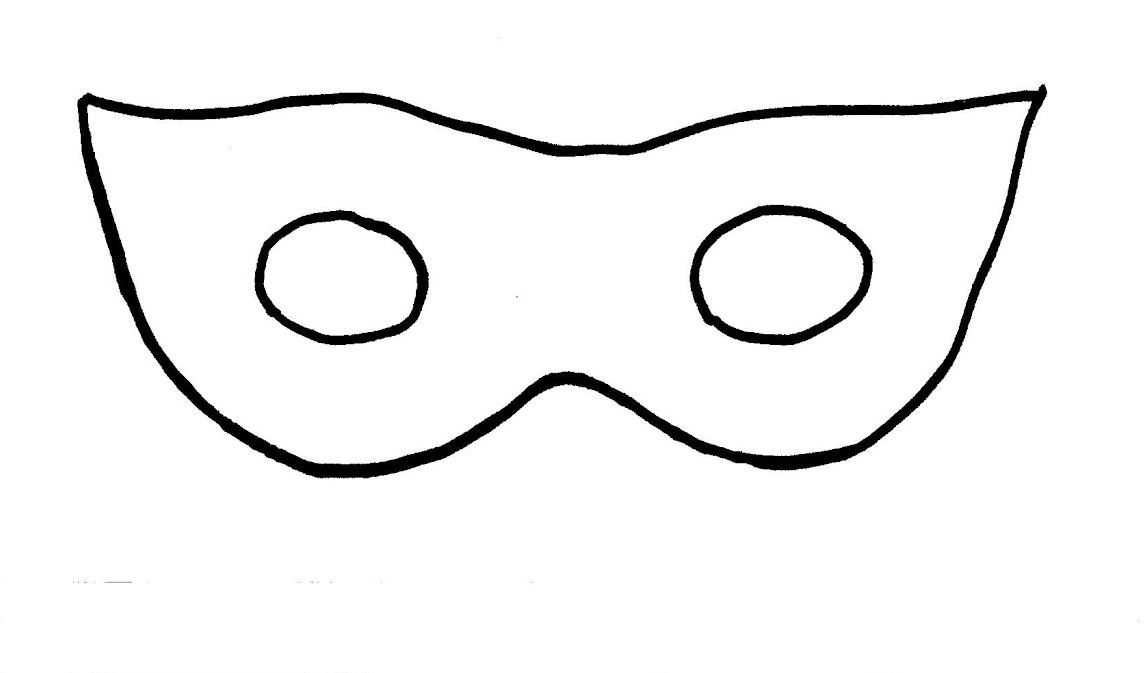 